ПРАВИЛА ПРИОБРЕТЕНИЯ БИЛЕТОВ1.	Определения.1.1. Продавец – Акционерное общества «Лужники» (сокращенное наименование АО «Лужники» ОГРН 1027700111120, место нахождения – 119270, г. Москва, ул. Лужники, д. 24), осуществляющее реализацию Билета на оказание услуг катка АО «Лужники», расположенному по адресу: 119270, г. Москва, ул. Лужники, д. 24, стр. 7 (далее по тексту – «каток АО Лужники»), от своего имени.1.2.  Клиент – физическое сделкоспособное лицо, приобретающее Билет на получение права посещения каток АО Лужники в соответствии с приобретенным тарифом или имеющее такое намерение, либо лицо, которое приобрело Билет.1.3.	Аннуляция бронирования – удаление Билета из заказа Клиента с автоматическим переводом их в свободную продажу. Если Билет не оплачен, то он аннулируется автоматически через 10 (десять) минут с момента оформления такого бронирования.1.4.	Билет - документ, удостоверяющий принадлежащее владельцу Билета (Клиенту) право требования оказания ему Продавцом услуги по посещению каток АО Лужники согласно приобретенному тарифу. При этом:Электронный билет - Билет, оплата которого производится Клиентом через Сайт, и направляемый Клиенту на указанную им электронную почту. Далее по тексту именуется так же Билет.Номинальная стоимость Билета (Номинальная стоимость) – стоимость услуги по посещению каток АО Лужники, устанавливаемая Продавцом, и по которой Продавец реализует Билет.1.5.	Заказ – сформированный согласно выбора Клиента заказ на приобретение Билета, содержащий данные о виде, количестве Билетов, а также иных условиях приобретения. Совокупная стоимость заказа включает Номинальную стоимость выбранных Клиентом Билетов.1.6.	Билет -  документ, удостоверяющий принадлежащее Клиенту право требования права посещения каток АО Лужники в день посещения (сеанса), на которое был приобретен Билет. Билет содержит индивидуальный номер, штрих-код, а также информацию о наименовании услуги, Организаторе, стоимости. При предъявлении Билета на мобильном устройстве владелец Билет получает право посещения каток АО Лужники.1.7.	Площадка – каток АО Лужники.1.9.	Услуги – предоставление спортивных и развлекательных услуг в соответствии с Прейскурантом каток АО Лужники на момент оказания услуг.1.10.	Оферта – настоящая публичная оферта Продавца на реализацию Билетов Клиентам, опубликованная по электронному адресу в сети Интернет https://www.katok.luzhniki.ru.1.11.	Сайт – официальный веб-сайт Продавца, размещенный по адресу - https://www.katok.luzhniki.ru.2.	Общие положения.2.1.	Настоящие Правила регулируют условия и порядок приобретения Билетов, как через Сайт, так и в кассах каток АО Лужники. Рекомендуем внимательно ознакомиться с настоящими Правилами до приобретения Билетов, и при возникновении каких-либо вопросов, связаться с нами, так как оформление бронирования или покупки Билета означает безоговорочное согласие (акцепт) Клиента с настоящими Правилами (Офертой).2.2.	Информация об Продавце указывается на Сайте, на каждом Билете. Кроме того, при приобретении Билета в кассе каток АО Лужники, Клиент имеет возможность получить дополнительную информацию об услугах, оказываемых МПЦ еще до его оплаты, обратившись к кассиру.2.3.	Клиент признает и соглашается, что в соответствии с законодательством Российской Федерации, конкретная услуга может быть отнесена к числу тех, реализация Билета на которую, а равно проход, присутствие, могут быть запрещены для определенных категорий лиц.2.4.	Ответственным за оказание услуги является Продавец. Продавец не несет ответственности за несоответствие услуги ожиданиям Клиента его субъективной оценке.2.5.	При приобретении Билетов Клиент должен принимать во внимание необходимость соблюдения требований (ограничений), установленных Правилами посещения каток АО Лужники.При этом Клиент обязан учитывать, что в случае нарушения указанных требований и владельцу Билета может быть отказано в оказании услуги без возврата стоимости Билета.2.6.	Перед приобретением Билета Клиент обязан ознакомиться с Пользовательским соглашением (при покупке Билетов на Сайте), Правилами посещения каток АО Лужники, поскольку нарушение указанных правил может повлечь отказ в оказании услуг Клиента, а также вправе ознакомиться с Политикой в отношении обработки персональных данных АО «Лужники». Оформление бронирования или покупки Билета означает безоговорочное согласие Клиента с указанными правилами и условиями.2.7.	Все претензии Клиентов, связанные с нарушениями законодательства Российской Федерации о защите прав потребителей при оказании услуг, с качеством услуг, а также претензии и вопросы Клиентов относительно информации об услугах, содержащейся в информационных и рекламных материалах, размещенных на Сайте, должны направляться Клиентами непосредственно Продавцу.  В случае поступления таких претензий Продавец будет рассматривать претензии в соответствии с законодательством Российской Федерации.3.	Билеты3.1.	Билеты могут быть приобретены Клиентом через Сайт (покупка билетов на Сайте возможна только в день оказания услуги Продавцом), в кассах каток АО Лужники. 3.2.	Реализация Клиенту Билетов осуществляется исключительно для личных целей, не связанных с осуществлением Клиентом предпринимательской деятельности. Клиент не вправе использовать Билет с целью рекламы своих товаров (работ, услуг), товаров (работ, услуг) третьего лица, осуществлять перепродажу приобретенных Билетов в целях извлечения дохода от такой перепродажи.Владение Билетом не дает права Клиенту изменять, копировать, использовать иным способом любые указанные на нем обозначения/логотипы, товарные знаки, иные результаты интеллектуальной деятельности.3.3.	Обращаем внимание на то, что удаление какой-либо части Билета, изменение или повреждение Билета может привести к недействительности БилетаПродавец не несет ответственность в случае если приобретенный Билет поврежден, утерян и т.п. 3.4.	Клиент несет все риски, связанные с копированием (посредством сканирования, фотографирования и т.п.) Билета, с приобретением Билета у третьих лиц. Проход на Площадку будет разрешен первому, кто предъявил Билет, в связи с чем не копируйте, не сканируйте, не фотографируйте и не выкладывайте фото/скан приобретенного Билета со штрих-кодом в сети Интернет.3.5.	Просим внимательно проверять Билет при его получении и в случае наличия ошибок/некорректной информации незамедлительно сообщать Продавцу.3.6.	В случае приобретения Билетов через Сайт Клиенту необходимо распечатать Электронный билет на чистом белом листе формата А4 или предъявить на экране мобильного устройства на кассе каток АО Лужники.3.6.1.	Электронный билет может быть распечатан на цветном или на черно-белом, на лазерном, или на струйном принтере. При этом качество печати должно быть не ниже 300 Dpi. Картинка на экране мобильного устройства должна быть хорошего качества.3.6.2.	Гарантом уникальности Электронного билета являются штрих-код. Оказание услуги Клиенту возможно, только при условии, что штрих-код считывается сканирующим устройством. 3.6.3.	Электронный билет с исправлениями и помарками недействителен.4.	Стоимость Билета и оплата.4.1.	Стоимость Билета устанавливается Продавцом и указывается на Билете. 4.2.	Общая стоимость Билетов формируется и отображается в Заказе Клиента.4.3.	Билет может быть получен Клиентом только после полной оплаты соответствующего Заказа.4.4.	Оплата Билетов может осуществляться:- в кассах за наличный расчет, а также с использованием платежных карт (VISA International, MasterCard и Мир);- через Сайт путем безналичного перечисления денежных средств с использованием платежных карт (VISA International, MasterCard, American Express, Мир).Для оплаты (ввода реквизитов вашей карты) вы будете перенаправлены на платежный шлюз ПАО СБЕРБАНК. Соединение с платежным шлюзом и передача информации осуществляется в защищенном режиме с использованием протокола шифрования SSL. В случае если ваш банк поддерживает технологию безопасного проведения интернет-платежей Verified By Visa, MasterCard SecureCode, MIR Accept, J-Secure для проведения платежа также может потребоваться ввод специального пароля.Настоящий сайт поддерживает 256-битное шифрование. Конфиденциальность сообщаемой персональной информации обеспечивается ПАО СБЕРБАНК. Введенная информация не будет предоставлена третьим лицам за исключением случаев, предусмотренных законодательством РФ. Проведение платежей по банковским картам осуществляется в строгом соответствии с требованиями платежных систем МИР, Visa Int., MasterCard Europe Sprl, JCB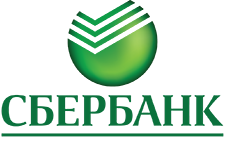 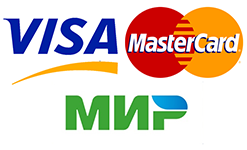  5.	Возврат стоимости Билетов. 5.1.	В случае приостановления и/или прекращения работы каток АО Лужники по техническим или профилактическим причинам, Продавец оповещает Клиентов путем отправки на указанные Клиентом телефонный номер и/или адрес электронный почты соответствующего сообщения. Информация о может быть доведена до Клиентов и путем их обзвона Продавцом. 5.2.	Ответственность за неисполнение или ненадлежащее исполнение обязательства по оказанию услуги по посещению каток АО Лужники и оказанию соответствующей услуги в полном объеме (в том числе в соответствии с Законом Российской Федерации от 07.02.1992 N 2300-1 «О защите прав потребителей») несет Продавец.5.3.	Обращаем ваше внимание: Возврат Номинальной стоимости Билетов по любым основаниям осуществляется Продавцом в соответствии с правилами возврата, установленными Продавцом (порядок, срок, адрес возврата билетов и т.п.). 5.4.	Возврат денег/денежных средств, составляющих Номинальную стоимость Билета/, осуществляется исключительно тому Клиенту, который приобрел Билет/ непосредственно у Продавца. При оплате Билетов/с помощью платежной карты возврат денежных средств производится исключительно на ту платежную карту, с которой была произведена оплата. Решения по вопросам возмещения затрат Клиента, связанных с оказанием услуг каток АО Лужники, принимает исключительно Продавец и несет ответственность за последствия принятого решения.6.	Бронирование Билетов6.1.	Клиент может забронировать Билет через Сайт.6.2.	Срок действия бронирования составляет 10 (десять) минут. 6.3.	Продавец вправе аннулировать бронирование Билетов тех лиц, которые указали неверные данные (имя, фамилию, адрес e-mail, контактный телефон, и т.п.).6.4.	Продавец вправе аннулировать бронирование Билетов при наличии подозрений в том, что данные Клиента были неправомерно использованы третьими лицами, в том числе для оплаты бронирования Билетов. Продавец вправе аннулировать бронирование Билетов и в других мотивированных случаях.6.5.	При аннуляции оплаченного Билета, Номинальная стоимость аннулированного Билета возвращается Клиенту. Возврат стоимости денежных средств после аннулирования осуществляется в срок, установленный банком Клиента.6.6.	Выкупить забронированный Билет можно в течение срока действия бронирования (п. 6.2. настоящих Правил). 7. Согласие на обработку персональных данных. 7.1. Клиент настоящим дает свое согласие на обработку своих персональных данных, которые необходимы для корректного документального оформления правоотношений между Клиентом и Продавцом в целях продажи, возврата Билетов на оказание услуг каток АО Лужники, а также на осуществление любых действий в отношении персональных данных, которые необходимы или желаемы для достижения указанных выше целей, включая (без ограничения) сбор, систематизацию, накопление, хранение, уточнение (обновление, изменение), использование, распространение (в том числе передачу третьим лицам), обезличивание, блокирование персональных данных, а также осуществление любых иных действий с персональными данными, предусмотренных действующим законодательством Российской Федерации.7.2. Агент гарантирует, что обработка персональных данных покупателя осуществляется в соответствии с Политикой в отношении обработки персональных данных АО «Лужники», Федеральным законом от 27.07.2006 N 152-ФЗ «О персональных данных» и иным действующим законодательством РФ о защите персональных данных. 7.3. Согласие на обработку персональных данных действует с момента акцепта Оферты (настоящих Правил) Клиентом и действует до истечения сроков, установленных действующим законодательством Российской Федерации.8. Применимое право.В отношении настоящих Правил, а также прав и обязанностей, которые возникают в связи с приобретением Билетов, подлежит применению материальное и процессуальное право Российской Федерации, компетентный суд – суд Российской Федерации по месту нахождения Продавца (договорная подсудность) в соответствии с правилами о подведомственности спора.9. Изменения настоящих Правил.11.1.	Настоящие Правила (Оферта) вступают в силу с момента их размещения на Сайте Продавца и действует до момента размещения новой редакции Правил (т.е. Правил с внесенными изменениями и/или дополнениями) на Сайте Продавца. 11.2. Продавец вправе в любое время вносить изменения и/или дополнения в настоящие Правила (Оферту), но в любом случае такие изменения публикуются и доводятся до всеобщего сведения посредством опубликования на Сайте. Использование Клиентом услуг Продавца после внесения изменений в текст настоящих Правила (Оферты) означает акцепт Правил (Оферты) с учетом внесенных изменений.